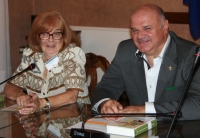 Regione Veneto - Arriverà presto nelle librerie il volume "La Suora del Sorriso, Sapori e Profumi di Paradiso", un'appassionante storia dedicata alla vita di Suor Angèle, al secolo Angiola Rizzardo, probabilmente una delle figure meno conosciute ma più significative dell'epopea dell'emigrazione veneta. Il libro è stato presentato ieri a palazzo Balbi, sede della Giunta regionale a Venezia, alla presenza dell'assessore ai flussi migratori Daniele Stival, dell'autrice Concetta Voltolina Kosseim, del titolare delle edizioni Del Noce di Camposampiero Armando Fiscon e del presidente dei Veneziani Nel Mondo Bruno Moretto (nella foto stival e autrice libro Concetta Voltolina Kosseim). Suor Angèle, nata nel 1938 a Cavaso del Tomba (Treviso), ed emigrata giovanissima in Canada, oggi è una vera e propria star nel suo Paese adottivo dove, lavorando come cuoca nel convento di Nostra Signora del Buon Consiglio a Montreal, si è occupata con fede ed amore della sua vocazione, ma ha anche sviluppato grande sapienza nell'arte culinaria. Il suo volto simpatico e la sua grande e schietta comunicatività non è sfuggita ai media canadesi, dei quali è oramai ospite fissa e tramite i quali, con successo via via crescente sino ad essere avvicinata da personaggi famosi come Celine Dion che la sostiene nella sue opere di carità, ha diffuso e fatto apprezzare ai canadesi le migliori peculiarità della cucina tipica veneta. La sua straordinaria esperienza di vita è ora raccontata in questo libro-biografia della scrittrice veneziana. Il volume, 400 pagine con la prefazione dell'Arcivescovo di Montreal Jean Claude Turcotte e del presidente della Regione del Veneto Luca Zaia, ha vinto il premio Globo Tricolore 2011 per la letteratura italiana nel mondo. "Per noi - ha sottolineato Stival - questa figura ha un grande significato: suor Angèle è una di noi, è una dei tanti veneti che si sono fatti amare ed apprezzare nel mondo ed è portatrice di una storia emblematica, ricchissima di spunti umani ed aneddoti, capace di appassionare un lettore come si trattasse di un romanzo. Solo che in questo caso è storia vera, vita vera, una donna ed una suora vera, alla quale siamo grati come veneti e per la quale desideriamo il più grande successo". Stival ha annunciato che Suor Angèle sarà invitata come ospite d'onore alla Consulta dei Veneti nel Mondo che si terrà a fine ottobre proprio in Canada. "Anch'io a suo tempo sono emigrata in Canada - ha sottolineato Concetta Voltolina - e, pur avendo conosciuto casualmente Angèle, si è subito instaurato un bel rapporto di condivisione di esperienze simili. Due donne emigrate venete: una che racconta e l'altra che scrive; ne è uscito un lavoro del quale sono molto soddisfatta e che spero sarà apprezzato anche dai lettori".